Sprint 15 TravellerEntry Form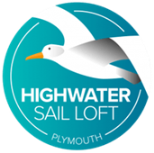 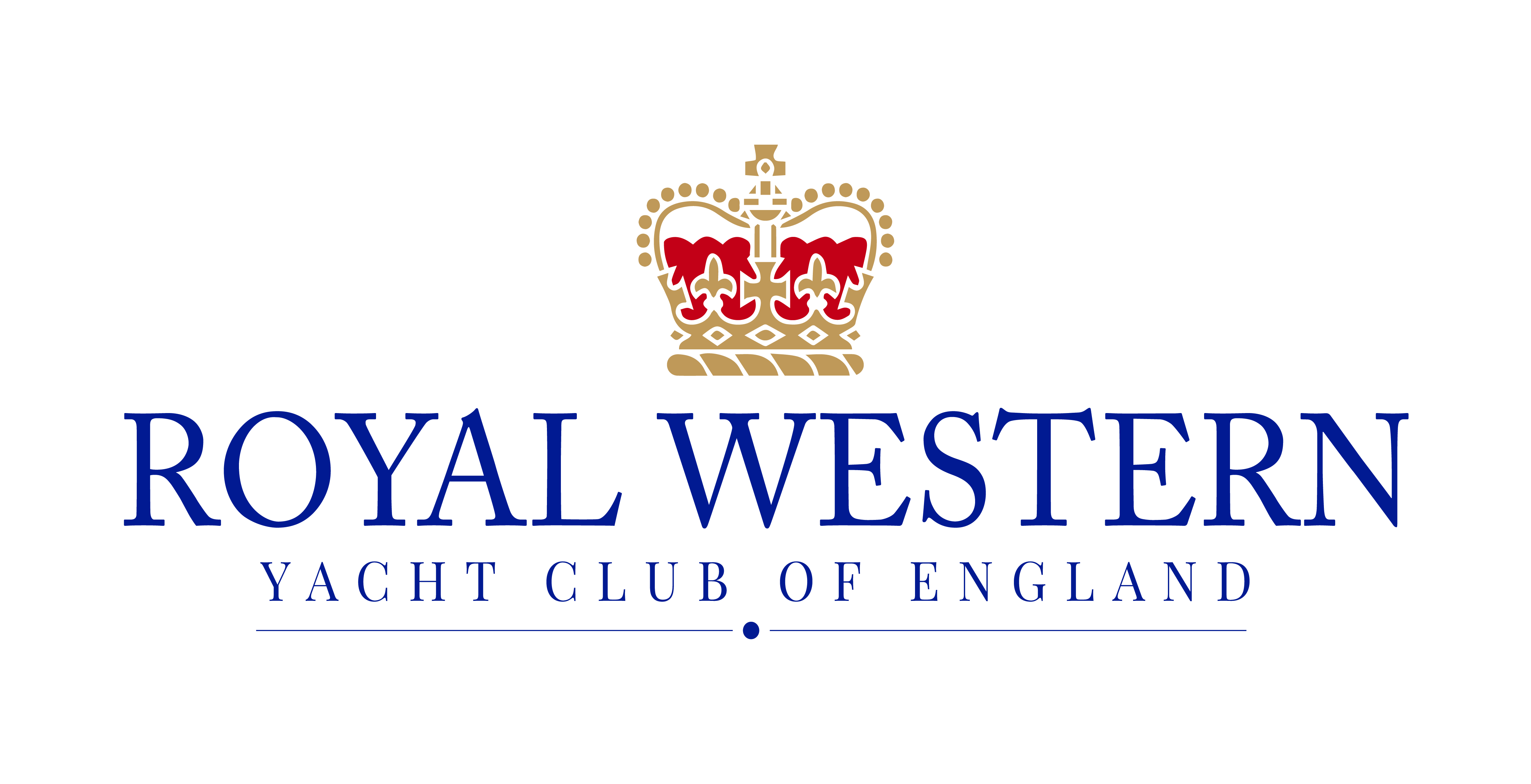 18th -19th August 2018Sprint 15 TravellerEntry Form18th -19th August 2018Sprint 15 TravellerEntry Form18th -19th August 2018Sprint 15 TravellerEntry Form18th -19th August 2018Boat Name:Boat Name:Dinghy Type:Dinghy Type:Sail Number:Sail Number:Yacht Club:Yacht Club:Sport mode/Una Rig mode:Sport mode/Una Rig mode:Sport mode/Una Rig mode:Sport mode/Una Rig mode:Title:                                                                                    Surname:First Name: Address:Telephone:Email: Title:                                                                                    Surname:First Name: Address:Telephone:Email: Title:                                                                                    Surname:First Name: Address:Telephone:Email: Title:                                                                                    Surname:First Name: Address:Telephone:Email: Next of Kin:Relationship:Telephone:Next of Kin:Relationship:Telephone:Next of Kin:Relationship:Telephone:Next of Kin:Relationship:Telephone:ENTRY FEE: £30ENTRY FEE: £30ENTRY FEE: £30ENTRY FEE: £30DeclarationThe information I have provided is complete and accurateI agree to be bound by the Notice of Race, Sailing Instructions and the Racing Rules of SailingI agree to sail in accordance with the RYA Racing CharterI agree to my details and any photographs being used by the Club for publicity purposes………………………………………………………………….DeclarationThe information I have provided is complete and accurateI agree to be bound by the Notice of Race, Sailing Instructions and the Racing Rules of SailingI agree to sail in accordance with the RYA Racing CharterI agree to my details and any photographs being used by the Club for publicity purposes………………………………………………………………….DeclarationThe information I have provided is complete and accurateI agree to be bound by the Notice of Race, Sailing Instructions and the Racing Rules of SailingI agree to sail in accordance with the RYA Racing CharterI agree to my details and any photographs being used by the Club for publicity purposes………………………………………………………………….DeclarationThe information I have provided is complete and accurateI agree to be bound by the Notice of Race, Sailing Instructions and the Racing Rules of SailingI agree to sail in accordance with the RYA Racing CharterI agree to my details and any photographs being used by the Club for publicity purposes………………………………………………………………….Payment can be may by Cash, Cheque (payable to RWYC), Visa or Mastercard. Email hannah@rwyc.org or ring 01752 660077 for more detailsPayment can be may by Cash, Cheque (payable to RWYC), Visa or Mastercard. Email hannah@rwyc.org or ring 01752 660077 for more detailsPayment can be may by Cash, Cheque (payable to RWYC), Visa or Mastercard. Email hannah@rwyc.org or ring 01752 660077 for more detailsPayment can be may by Cash, Cheque (payable to RWYC), Visa or Mastercard. Email hannah@rwyc.org or ring 01752 660077 for more detailsCard No:Card No:Card No:Start Date:Expiry Date:Expiry Date:Expiry Date:Security Code (3 digits):  CAR REGISTRATION: